CALCIO A CINQUESOMMARIOSOMMARIO	1COMUNICAZIONI DELLA F.I.G.C.	1COMUNICAZIONI DELLA L.N.D.	1COMUNICAZIONI DELLA DIVISIONE CALCIO A CINQUE	1COMUNICAZIONI DEL COMITATO REGIONALE MARCHE	1COMUNICAZIONI DELLA F.I.G.C.COMUNICAZIONI DELLA L.N.D.COMUNICAZIONI DELLA DIVISIONE CALCIO A CINQUECOMUNICAZIONI DEL COMITATO REGIONALE MARCHEPer tutte le comunicazioni con la Segreteria del Calcio a Cinque - richieste di variazione gara comprese - è attiva la casella e-mail c5marche@lnd.it; si raccomandano le Società di utilizzare la casella e-mail comunicata all'atto dell'iscrizione per ogni tipo di comunicazione verso il Comitato Regionale Marche. SPOSTAMENTO GARENon saranno rinviate gare a data da destinarsi. Tutte le variazioni che non rispettano la consecutio temporum data dal calendario ufficiale non saranno prese in considerazione (es. non può essere accordato lo spostamento della quarta giornata di campionato prima della terza o dopo la quinta).Le variazione dovranno pervenire alla Segreteria del Calcio a Cinque esclusivamente tramite mail (c5marche@lnd.it) con tutta la documentazione necessaria, compreso l’assenso della squadra avversaria, inderogabilmente  entro le ore 23:59 del martedì antecedente la gara o entro le 72 ore in caso di turno infrasettimanale.Per il cambio del campo di giuoco e la variazione di inizio gara che non supera i 30 minuti non è necessaria la dichiarazione di consenso della squadra avversaria.MODALITA’ AGGIORNATE DI RINVIO E RECUPERO GARE RINVIATE CAUSA COVID-19 IN VIGORE DAL 4 APRILE 2022Visto il termine dello stato di emergenza e tenuto conto dell’approssimarsi della fine dei campionati, le disposizioni in merito al rinvio delle gare causa Covid-19 e alle relative modalità di recupero DAL 4 APRILE 2022 cambiano come di seguito riportato:RINVIO GARE:Per rinviare una gara debbono risultare positivi un numero di calciatori presenti nel gruppo squadra superiore a 2 o 2 portieri.RECUPERO GARE:I recuperi saranno programmati alla prima data utile.RIUNIONE CON LE SOCIETA’ PARTECIPANTI ALLA FASE FINALE CAMPIONATI UNDER 17 E UNDER 15Il Comitato Regionale Marche ha indetto per MARTEDI’ 26 APRILE 2022 alle ore 12:55 una riunione con le Società qualificate alle Semifinali dei Campionati Regionali Calcio a Cinque Under 17 e Under 15 per disposizioni organizzative.Si comunica che la riunione sarà di brevissima durata.La riunione sarà effettuata attraverso la piattaforma CISCO WEBEX.Il link per prendere parte alla riunione sarà comunicato alle Società interessate mediante e-mail da parte del CED della Lega Nazionale Dilettanti. Si invitano pertanto le società a scaricare sui propri dispositivi detta piattaforma.NOTIZIE SU ATTIVITA’ AGONISTICAREGIONALE CALCIO A 5 FEMMINILERISULTATIRISULTATI UFFICIALI GARE DEL 20/04/2022Si trascrivono qui di seguito i risultati ufficiali delle gare disputateCLASSIFICAGIRONE A*     *     *Il versamento delle somme relative alle ammende comminate con il presente Comunicato Ufficiale deve essere effettuato entro il 2 maggio 2022 a favore di questo Comitato Regionale mediante bonifico bancario da versare alle seguenti coordinate: BNL – ANCONABeneficiario: 	Comitato Regionale Marche F.I.G.C. – L.N.D.IBAN: 		IT13E0100502604000000001453Eventuali reclami con richieste di copia dei documenti ufficiali avverso le decisioni assunte con il presente Comunicato dovranno essere presentati, ai sensi dell’art. 76 C.G.S., alla:F.I.G.C. – Corte Sportiva di Appello TerritorialeVia Schiavoni, snc – 60131 ANCONA (AN)PEC: marche@pec.figcmarche.itIl pagamento del contributo di reclamo dovrà essere effettuato: - Tramite Addebito su Conto Campionato - Tramite Assegno Circolare Non Trasferibile intestato al Comitato Regionale Marche F.I.G.C. – L.N.D. - Tramite Bonifico Bancario IBAN FIGC: IT13E0100502604000000001453*     *     *ORARIO UFFICISi comunica che la Sede Regionale è chiusa al pubblico.Ciò premesso, si informa che i contatti possono avvenire per e-mail all’indirizzo c5marche@lnd.it, crlnd.marche01@figc.it (Segreteria Generale, Ufficio Tesseramento) o pec c5marche@pec.figcmarche.itSi trascrivono, di seguito, i seguenti recapiti telefonici:Segreteria			071/28560404Ufficio Amministrazione	071/28560322 Ufficio Tesseramento 	071/28560408 Ufficio emissione tessere	071/28560401Pubblicato in Ancona ed affisso all’albo del Comitato Regionale Marche il 21/04/2022.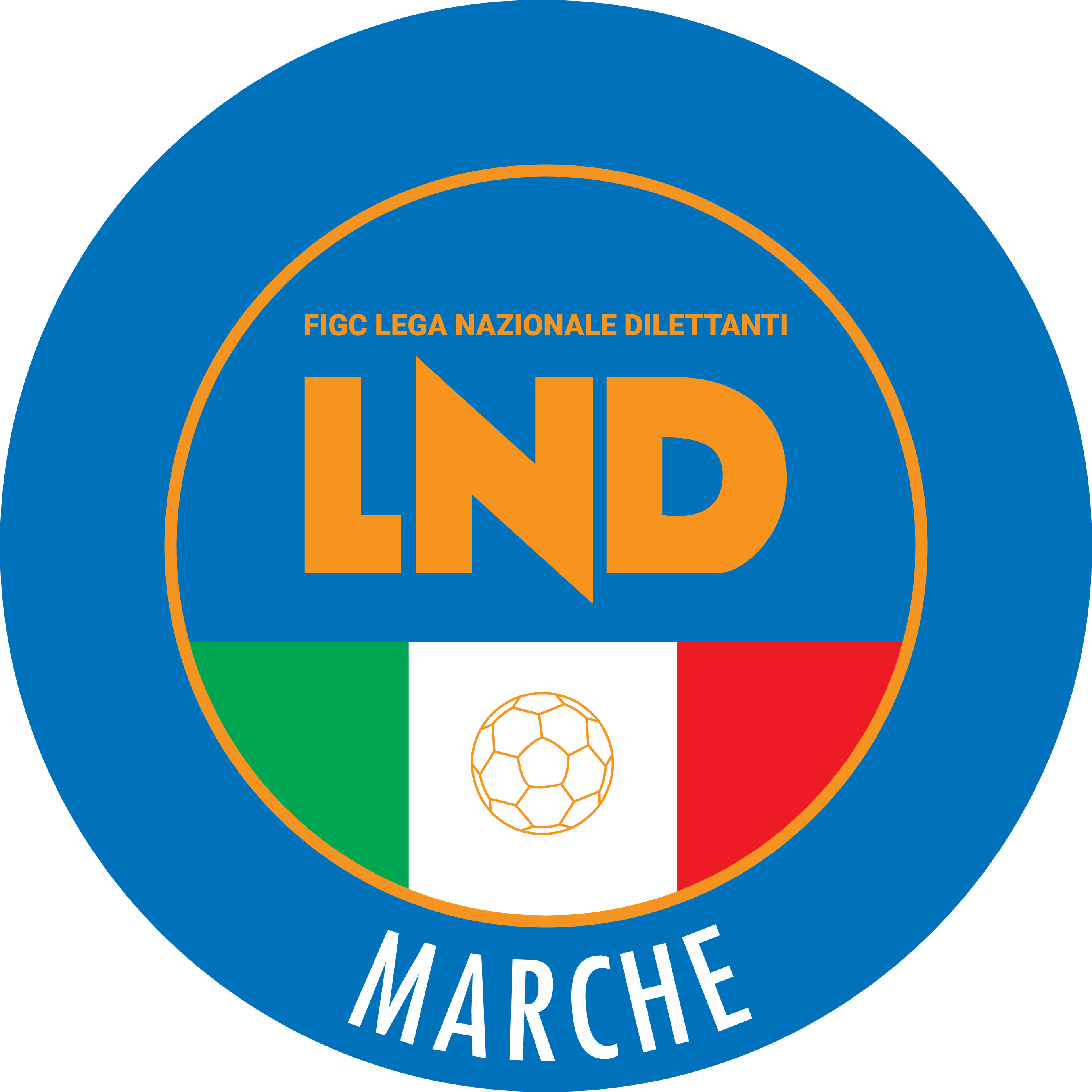 Federazione Italiana Giuoco CalcioLega Nazionale DilettantiCOMITATO REGIONALE MARCHEVia Schiavoni, snc - 60131 ANCONACENTRALINO: 071 285601 - FAX: 071 28560403sito internet: marche.lnd.ite-mail: c5marche@lnd.itpec: c5marche@pec.figcmarche.itTelegram: https://t.me/lndmarchec5Stagione Sportiva 2021/2022Comunicato Ufficiale N° 100 del 21/04/2022Stagione Sportiva 2021/2022Comunicato Ufficiale N° 100 del 21/04/2022SquadraPTGVNPGFGSDRPEA.S.D. FUTSAL PRANDONE4719152210225770A.D.P. SANTA MARIA APPARENTE472014518617690A.S.D. CSKA CORRIDONIA C5F442014246324390A.S.D. GLS DORICA AN.UR391912347332410A.S.D. CALCIO A 5 CORINALDO391912344826220A.S.D. PIANDIROSE332010375644120A.S.D. ACLI MANTOVANI CALCIO A 52919928524660POL.D. U.MANDOLESI CALCIO251981104872-240A.S.D. FANO CALCIO FEMMINILE24197394145-40A.S.D. RIPABERARDA151943124869-210A.S.D. LA FENICE C572021172778-510A.S.D. VALDICHIENTI PONTE720211724124-100A.S.D. CANTINE RIUNITE CSI61913152389-660Il Responsabile Regionale Calcio a Cinque(Marco Capretti)Il Presidente(Ivo Panichi)